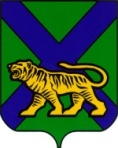 ТЕРРИТОРИАЛЬНАЯ ИЗБИРАТЕЛЬНАЯ КОМИССИЯ
ГОРОДА ДАЛЬНЕРЕЧЕНСКАРЕШЕНИЕО регистрации доверенных лиц кандидата в депутаты Думы Дальнереченского городского округа седьмого созыва по одномандатному избирательному округу № 5 Савенко Ю.В. Рассмотрев представленные в Территориальную избирательную комиссию города Дальнереченска документы для регистрации доверенных лиц кандидата в депутаты Думы Дальнереченского городского округа седьмого созыва по одномандатному избирательному округу № 5 Савенко Юрия Викторовича, в соответствии со статьями 25, 54 Избирательного кодекса Приморского края, решением Территориальной избирательной комиссии города Дальнереченска от 26 июня 2019 года № 351/63 «Об удостоверениях доверенных лиц, назначаемых избирательными объединениями, кандидатами,  выдаваемых в период проведения выборов депутатов Думы Дальнереченского городского округа седьмого созыва», территориальная избирательная комиссия города ДальнереченскаРЕШИЛА:Зарегистрировать доверенных лиц кандидата в депутаты Думы Дальнереченского городского округа седьмого созыва по одномандатному избирательному округу № 5 Савенко Юрия Викторовича:Гутник Нину Осиповну;Костромину Валентину Степановну;Литвинцеву Лидию Андреевну.2. Выдать доверенным лицам кандидата в депутаты Думы Дальнереченского городского округа седьмого созыва по одномандатному избирательному округу № 5 Савенко Юрия Викторовича удостоверения установленного образца.Председатель комиссии                                                                       В.А. ПетровСекретарь комиссии                                                                     	С.Н. Газдик05.08.2019г. Дальнереченск                           549/89